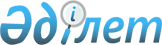 Об установлении повышенных должностных окладов и тарифных ставок специалистам в области социального обеспечения, образования, культуры, спорта, являющимся гражданскими служащими и работающим в сельской местности
					
			Утративший силу
			
			
		
					Решение Катон-Карагайского районного маслихата Восточно-Казахстанской области от 17 марта 2020 года № 36/317-VІ. Зарегистрировано Департаментом юстиции Восточно-Казахстанской области 13 апреля 2020 года № 6878. Утратило силу решением Катон-Карагайского районного маслихата Восточно-Казахстанской области от 25 декабря 2020 года № 46/408-VI
      Сноска. Утратило силу решением Катон-Карагайского районного маслихата Восточно-Казахстанской области от 25.12.2020 № 46/408-VI (вводится в действие с 01.01.2021).
      Сноска. Наименование в редакции решения Катон-Карагайского районного маслихата Восточно-Казахстанской области от 04.12.2020 № 45/398-VI (вводится в действие по истечении десяти календарных дней после дня его первого официального опубликования).
      Примечание ИЗПИ.
      В тексте документа сохранена пунктуация и орфография оригинала.
      В соответствии с пунктом 9 статьи 139 Трудового кодекса Республики Казахстан от 23 ноября 2015 года, подпунктом 1) пункта 1 статьи 6 Закона Республики Казахстан от 23 января 2001 года "О местном государственном управлении и самоуправлении в Республике Казахстан", Катон-Карагайский районный маслихат РЕШИЛ:
      1. Установить специалистам в области социального обеспечения, образования, культуры, спорта, являющимся гражданскими служащими и работающим в сельской местности, за счет бюджетных средств повышенные на двадцать пять процентов должностные оклады и тарифные ставки по сравнению с окладами и ставками гражданских служащих, занимающихся этими видами деятельности в городских условиях.
      Перечень должностей специалистов в области социального обеспечения, образования, культуры, спорта, являющихся гражданскими служащими и работающих в сельской местности, определяется местным исполнительным органом по согласованию с местным представительным органом.
      Сноска. Пункт 1 в редакции решения Катон-Карагайского районного маслихата Восточно-Казахстанской области от 04.12.2020 № 45/398-VI (вводится в действие по истечении десяти календарных дней после дня его первого официального опубликования).


      2. Настоящее решение вводится в действие по истечении десяти календарных дней после дня его первого официального опубликования и распространяется на отношения, возникшие с 1 января 2020 года.
					© 2012. РГП на ПХВ «Институт законодательства и правовой информации Республики Казахстан» Министерства юстиции Республики Казахстан
				
      Председатель сессии

А. Байғонысов

      Секретарь маслихата

Д. Бралинов
